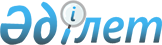 О внесении изменений в решение Тупкараганского районного маслихата от 24 декабря 2014 года  №27/189 «О районном бюджете на 2015-2017 годы»Решение Тупкараганского районного маслихата от 29 июня 2015 года № 31/209. Зарегистрировано Департаментом юстиции Мангистауской области от 14 июля 2015 года № 2759      Примечание РЦПИ.

      В тексте документа сохранена пунктуация и орфография оригинала.      В соответствии c Бюджетным кодексом Республики Казахстан от 4 декабря 2008 года, Законом Республики Казахстан от 23 января 2001 года «О местном государственном управлении и самоуправлении в Республике Казахстан» и решением Мангистауского областного маслихата от 23 июня 2015 года № 26/403 «О внесении изменений в решение областного маслихата от 11 декабря 2014 года № 21/304 «Об областном бюджете на 2015–2017 годы» (зарегистрировано в Реестре государственной регистрации нормативных правовых актов за № 2752), Тупкараганский районный маслихат РЕШИЛ:



      1. Внести в решение Тупкараганского районного маслихата от 24 декабря 2014 года № 27/189 «О районном бюджете на 2015–2017 годы» (зарегистрировано в Реестре государственной регистрации нормативных правовых актов за № 2573, опубликовано в информационно–правовой системе «Әділет» от 15 января 2015 года) следующие изменения:



      пункт 1 изложить в новой редакции:

      «1. Утвердить районный бюджет на 2015–2017 годы согласно приложению, в том числе на 2015 год в следующих объҰмах:

      1) доходы – 6 421 015 тысяч тенге, в том числе:

      налоговые поступления – 4 009 280 тысяч тенге;

      неналоговые поступления – 8 933 тысяч тенге;

      поступление от продажи основного капитала – 92 740 тысяч тенге;

      поступление трансфертов – 2 310 062 тысяч тенге:

      2) затраты – 6 660 211 тысяч тенге;

      3) чистое бюджетное кредитование – 10 680 тысяч тенге, в том числе:

      бюджетные кредиты – 14 670 тысяч тенге;

      погашение бюджетных кредитов – 3 990 тысяч тенге;

      4) сальдо по операциям с финансовыми активами – 0 тенге, в том числе:

      приобретение финансовых активов – 0 тенге;

      поступление от продажи финансовых активов государства – 0 тенге;

      5) дефицит (профицит) бюджета – 249 876 тысяч тенге;

      6) финансирование дефицита бюджета (использование профицита) – 249 876 тысяч тенге, в том числе:

      поступление займов – 14 670 тенге;

      погашение займов – 3 990 тенге;

      используемые остатки бюджетных средств – 239 196 тысяч тенге.».



      2. Настоящее решение вводится в действие с 1 января 2015 года.

 

       Председатель сессии:                    А.Беришбаева

 

      Секретарь районного маслихата:          А.Досанова

 

       «СОГЛАСОВАНО»

      Руководитель государственного

      учреждения «Тупкараганский

      районный отдел экономики

      и финансов»

      Ж.Толеген

      29 июнь 2015 год

 

ПРИЛОЖЕНИЕ 1

к решению Тупкараганского

районного маслихата № 31/209

от 29 июня 2015 года Районный бюджет на 2015 года
					© 2012. РГП на ПХВ «Институт законодательства и правовой информации Республики Казахстан» Министерства юстиции Республики Казахстан
				Катего-рияКлассПод -классНаименованиеСумма, тыс. тенге11. ДОХОДЫ6 421 015Налоговые поступления4 009 2801Подоходный налог431 3932Индивидуальный подоходный налог431 3933Социальный налог377 6241Социальный налог377 6244Hалоги на собственность3 068 9171Hалоги на имущество2 976 6443Земельный налог54 1814Hалог на транспортные средства37 7715Единый земельный налог3215Внутренние налоги на товары, работы и услуги124 6842Акцизы6 0683Поступления за использование природных и других ресурсов103 2744Сборы за ведение предпринимательской и профессиональной деятельности15 3427Прочие налоги2411Прочие налоги2418Обязательные платежи, взимаемые за совершение юридически значимых действий и (или) выдачу документов уполномоченными на то государственными органами или должностными лицами6 4211Государственная пошлина6 4212Неналоговые поступления8 9331Доходы от государственной собственности8 4781Поступления части чистого дохода государственных предприятий3705Доходы от аренды имущества, находящегося в государственной собственности8 0997Вознаграждения по кредитам, выданным из государственного бюджета94Штрафы, пени, санкции, взыскания, налагаемые государственными учреждениями, финансируемыми из государственного бюджета, а также содержащимися и финансируемыми из бюджета (сметы расходов) Национального Банка Республики Казахстан901Штрафы, пени, санкции, взыскания, налагаемые государственными учреждениями, финансируемыми из государственного бюджета, а также содержащимися и финансируемыми из бюджета (сметы расходов) Национального Банка Республики Казахстан, за исключением поступлений от организаций нефтяного сектора906Прочие неналоговые поступления3651Прочие неналоговые поступления3653Поступления от продажи основного капитала92 7401Продажа государственного имущества, закрепленного за государственными учреждениями1 7373Поступления от продажи гражданам квартир1 7373Продажа земли и нематериальных активов91 0031Поступление от продажи земельных участков91 0034Поступления трансфертов 2 310 0622Трансферты из вышестоящих органов государственного управления2 310 0622Трансферты из областного бюджета2 310 062Функц. группаАдми-нистра-тор бюджет-ных прог-раммПрог-раммаНаименованиеСумма, тыс. тенге2. ЗАТРАТЫ6 660 2111Государственные услуги общего характера447 375112Аппарат маслихата района (города областного значения)15 889001Услуги по обеспечению деятельности маслихата района (города областного значения)15 889122Аппарат акима района (города областного значения)114 059001Услуги по обеспечению деятельности акима района (города областного значения)82 309003Капитальные расходы подведомственных государственных учреждений и организаций31 750123Аппарат акима города Форт-Шевченко19 033001Услуги по обеспечению деятельности акима города Форт-Шевченко 19 033123Аппарат акима села Акшукур20 675001Услуги по обеспечению деятельности акима села Акшукур19 675032Капитальные расходы подведомственных государственных учреждений и организаций1 000123Аппарат акима cела Баутино21 248001Услуги по обеспечению деятельности акима села Баутино21 248123Аппарат акима села Кызылозен15 955001Услуги по обеспечению деятельности акима села Кызылозен14 505022Капитальные расходы государственного органа450032Капитальные расходы подведомственных государственных учреждений и организации1 000123Аппарат акима села Таушык14 608001Услуги по обеспечению деятельности акима села Таушык13 608032Капитальные расходы подведомственных государственных учреждений и организаций1 000123Аппарат акима сельского округа Сайын Шапагатова14 762001Услуги по обеспечению деятельности акима сельского округа Сайын Шапагатова14 762459Отдел экономики и финансов района (города областного значения)5 351003Проведение оценки в целях налогообложения351010Приватизация, управление коммунальным имуществом, постприватизационная деятельность и регулирование споров, связанных с этим5 000458Отдел жилищно-коммунального хозяйства, пассажирского транспорта и автомобильных дорог района (города областного значения)181 894001Услуги по реализации государственной политики на местном уровне в области жилищно-коммунального хозяйства, пассажирского транспорта и автомобильных дорог34 385013Капитальные расходы государственного органа3 423067Капитальные расходы подведомственных государственных учреждений и организаций144 086459Отдел экономики и финансов района (города областного значения)23 901001Услуги по реализации государственной политики в области формирования и развития экономической политики, государственного планирования, исполнения бюджета и управления коммунальной собственностью района (города областного значения)23 451015Капитальные расходы государственного органа4502Оборона7 419122Аппарат акима района (города областного значения)7 419005Мероприятия в рамках исполнения всеобщей воинской обязанности7 4194Образование2 466 026123Аппарат акима села Кызылозен15 178041Реализация государственного образовательного заказа в дошкольных организациях образования15 178123Аппарат акима города Форт-Шевченко13 222041Реализация государственного образовательного заказа в дошкольных организациях 13 222123Аппарат акима сельского округа Сайын Шапагатова50 215041Реализация государственного образовательного заказа в дошкольных организациях образования50 215123Аппарат акима села Акшукур118 234004Обеспечение деятельности организаций дошкольного воспитания и обучения43 237041Реализация государственного образовательного заказа в дошкольных организациях образования74 997123Аппарат акима села Баутино81 172004Обеспечение деятельности организаций дошкольного воспитания и обучения44 617041Реализация государственного образовательного заказа в дошкольных организациях образования36 555123Аппарат акима села Таушык40 447004Обеспечение деятельности организаций дошкольного воспитания и обучения40 447464Отдел образования района (города областного значения)148 439009Обеспечение деятельности организаций дошкольного воспитания и обучения90 524040Реализация государственного образовательного заказа в дошкольных организациях образования57 915123Аппарат акима села Баутино33 539005Организация бесплатного подвоза учащихся до школы и обратно в сельской местности33 539123Аппарат акима сельского округа Сайын Шапагатова27 895005Организация бесплатного подвоза учащихся до школы и обратно в сельской местности27 895123Аппарат акима села Акшукур37 134005Организация бесплатного подвоза учащихся до школы и обратно в сельской местности37 134464Отдел образования района (города областного значения)1 524 668003Общеобразовательное обучение1 409 797006Дополнительное образование для детей114 871465Отдел физической культуры и спорта района (города областного значения)50 356017Дополнительное образование для детей и юношества по спорту50 356464Отдел образования района (города областного значения)97 317001Услуги по реализации государственной политики на местном уровне в области образования14 495005Приобретение и доставка учебников и учебно-методических комплексов для государственных учреждений образования района (города областного значения)34 797007Проведение школьных олимпиад, внешкольных мероприятий районного (городского) масштаба4 096012Капитальные расходы государственного органа33 652015Ежемесячные выплаты денежных средств опекунам (попечителям) на содержание ребенка-сироты (детей-сирот), и ребенка (детей), оставшегося без попечения родителей4 347022Выплата единовременных денежных средств казахстанским гражданам, усыновившим (удочерившим) ребенка (детей)-сироту и ребенка (детей), оставшегося без попечения родителей2 230067Капитальные расходы подведомственных государственных учреждений и организаций3 700Отдел архитектуры, градостроительства и строительства района (города, областного значения)466Отдел архитектуры, градостроительства и строительства района (города областного значения)228 210037Строительство и реконструкция объектов образования228 2106Социальная помощь и социальное обеспечение187 802464Отдел образования района (города областного значения)3 686030Содержание ребенка (детей), переданного патронатным воспитателям3 686123Аппарат акима города Форт-Шевченко548003Оказание социальной помощи нуждающимся гражданам на дому548123Аппарат акима села Акшукур2 536003Оказание социальной помощи нуждающимся гражданам на дому2 536123Аппарат акима сельского округа Сайын Шапагатова1 095003Оказание социальной помощи нуждающимся гражданам на дому1 095123Аппарат акима села Баутино4 728003Оказание социальной помощи нуждающимся гражданам на дому4 728123Аппарат акима села Кызылозен837003Оказание социальной помощи нуждающимся гражданам на дому837123Аппарат акима села Таушык833003Оказание социальной помощи нуждающимся гражданам на дому833451Отдел занятости и социальных программ района (города областного значения)173 423002Программа занятости16 677004Оказание социальной помощи на приобретение топлива специалистам здравоохранения, образования, социального обеспечения, культуры, спорта и ветеринарии в сельской местности в соответствии с законодательством Республики Казахстан7 897005Государственная адресная социальная помощь3 343006Оказание жилищной помощи 400007Социальная помощь отдельным категориям нуждающихся граждан по решениям местных представительных органов112 349010Материальное обеспечение детей-инвалидов, воспитывающихся и обучающихся на дому951014Оказание социальной помощи нуждающимся гражданам на дому2 478016Государственные пособия на детей до 18 лет3 040017Обеспечение нуждающихся инвалидов обязательными гигиеническими средствами и предоставление услуг специалистами жестового языка, индивидуальными помощниками в соответствии с индивидуальной программой реабилитации инвалида3 775052Проведение мероприятий, посвященных семидесятилетию Победы в Великой Отечественной войне3 550001Услуги по реализации государственной политики на местном уровне в области обеспечения занятости и реализации социальных программ для населения15 918011Оплата услуг по зачислению, выплате и доставке пособий и других социальных выплат1 287021Капитальные расходы государственного органа360025Внедрение обусловленной денежной помощи по проекту "Өрлеу"1 398458Отдел жилищно-коммунального хозяйства, пассажирского транспорта и автомобильных дорог района (города областного значения)116050Реализация Плана мероприятии по обеспечению прав и улучшению качества жизни инвалидов1167Жилищно-коммунальное хозяйство2 438 152123Аппарат акима села Кызылозен724027Ремонт и благоустройство объектов в рамках развития сельских населенных пунктов по Программе "Дорожная карта занятости 2020"724123Аппарат акима села Акшукур0027Ремонт и благоустройство объектов в рамках развития сельских населенных пунктов по Программе "Дорожная карта занятости 2020"0123Аппарат акима села Таушык401027Ремонт и благоустройство объектов в рамках развития сельских населенных пунктов по Программе "Дорожная карта занятости 2020"401123Аппарат акима сельского округа Сайын Шапагатова1 449027Ремонт и благоустройство объектов в рамках развития сельских населенных пунктов по Программе "Дорожная карта занятости 2020"1 449466Отдел архитектуры, градостроительства и строительства района (города областного значения)2 092 581003Проектирование, строительство и (или) приобретение жилья коммунального жилищного фонда21 252004Проектирование, развитие и (или) обустройство инженерно-коммуникационной инфраструктуры959 373005Развитие коммунального хозяйства1 000058Развитие системы водоснабжения и водоотведения в сельских населенных пунктах1 110 956123Аппарат акима города Форт-Шевченко45 590009Обеспечение санитарии населенных пунктов27 590011Благоустройство и озеленение населенных пунктов18 000123Аппарат акима села Акшукур78 087008Освещение улиц населенных пунктов38 596009Обеспечение санитарии населенных пунктов22 322011Благоустройство и озеленение населенных пунктов17 169123Аппарат акима села Баутино10 032009Обеспечение санитарии населенных пунктов4 560011Благоустройство и озеленение населенных пунктов5 472123Аппарат акима села Кызылозен6 027009Обеспечение санитарии населенных пунктов4 100011Благоустройство и озеленение населенных пунктов1 927123Аппарат акима сельского округа Сайын Шапагатова65 861008Освещение улиц населенных пунктов40 173009Обеспечение санитарии населенных пунктов22 000011Благоустройство и озеленение населенных пунктов3 688123Аппарат акима села Таушык23 290009Обеспечение санитарии населенных пунктов7 190011Благоустройство и озеленение населенных пунктов16 100458Отдел жилищно-коммунального хозяйства, пассажирского транспорта и автомобильных дорог района (города областного значения)114 110015Освещение улиц в населенных пунктах100 710018Благоустройство и озеленение населенных пунктов13 4008Культура, спорт, туризм и информационное пространство166 444123Аппарат акима села Акшукур17 034006Поддержка культурно-досуговой работы на местном уровне17 034123Аппарат акима села Кызылозен 11 608006Поддержка культурно-досуговой работы на местном уровне11 608123Аппарат акима села Таушык13 052006Поддержка культурно-досуговой работы на местном уровне13 052466Отдел архитектуры, градостроительства и строительства района (города областного значения)1 912011Развитие объектов культуры1 912478Отдел внутренней политики,культуры и развития языков района (города областного значения)40 513009Поддержка культурно-досуговой работы40 513465Отдел физической культуры и спорта района (города областного значения)12 078005Развитие массового спорта и национальных видов спорта 4 000006Проведение спортивных соревнований на районном (города областного значения) уровне4 175007Подготовка и участие членов сборных команд района (города областного значения) по различным видам спорта на областных спортивных соревнованиях3 903478Отдел внутренней политики,культуры и развития языков района (города областного значения)25 312006Услуги по проведению государственной информационной политики 3 400007Функционирование районных (городских) библиотек21 912465Отдел физической культуры и спорта района (города областного значения)12 482001Услуги по реализации государственной политики на местном уровне в сфере физической культуры и спорта 12 482478Отдел внутренней политики, культуры и развития языков района (города областного значения)32 453001Услуги по реализаций государственной политики на местном уровне в области информаций, укрепления государственности и формирования социального оптимизма граждан, развития языков и культуры18 786004Реализация мероприятий в сфере молодежной политики13 66710Сельское, водное, лесное, рыбное хозяйство, особо охраняемые природные территории, охрана окружающей среды и животного мира, земельные отношения71 572459Отдел экономики и финансов района (города областного значения)7 706099Реализация мер по оказанию социальной поддержки специалистов7 706474Отдел сельского хозяйства и ветеринарии района (города областного значения)50 490001Услуги по реализации государственной политики на местном уровне в сфере сельского хозяйства и ветеринарии50 490463Отдел земельных отношений района (города областного значения)13 001001Услуги по реализации государственной политики в области регулирования земельных отношений на территории района (города областного значения)12 501007Капитальные расходы государственного органа500474Отдел сельского хозяйства и ветеринарии района (города областного значения)375013Проведение противоэпизоотических мероприятий37511Промышленность, архитектурная, градостроительная и строительная деятельность12 607466Отдел архитектуры, градостроительства и строительства района (города областного значения)12 607001Услуги по реализации государственной политики в области строительства, улучшения архитектурного облика городов, районов и населенных пунктов области и обеспечению рационального и эффективного градостроительного освоения территории района (города областного значения)12 60712Транспорт и коммуникации649 695458Отдел жилищно-коммунального хозяйства, пассажирского транспорта и автомобильных дорог района (города областного значения)649 695022Развитие транспортной инфраструктуры566 780023Обеспечение функционирования автомобильных дорог82 91513Прочие67 163469Отдел предпринимательства района (города областного значения)9 530001Услуги по реализации государственной политики на местном уровне в области развития предпринимательства и промышленности9 530123Аппарат акима села Кызылозен6 631040Реализация мер по содействию экономическому развитию регионов в рамках Программы «Развитие регионов»6 631123Аппарат акима села Баутино23 740040Реализация мер по содействию экономическому развитию регионов в рамках Программы «Развитие регионов» 23 740123Аппарат акима села Таушык8 798040Реализация мер по содействию экономическому развитию регионов в рамках Программы «Развитие регионов»8 798123Аппарат акима сельского округа С. Шапагатова4 321459Отдел экономики и финансов района (города областного значения)4 321012Резерв местного исполнительного органа района (города областного значения)5 000464Отдел образования района (города областного значения)5 000041Реализация мер по содействию экономическому развитию регионов в рамках Программы «Развитие регионов»9 14314Обслуживание долга9459Отдел экономики и финансов района (города областного значения)9021Обслуживание долга местных исполнительных органов по выплате вознаграждений и иных платежей по займам из областного бюджета915Трансферты145 947459Отдел экономики и финансов района (города областного значения)145 947006Возврат неиспользованных (недоиспользованных) целевых трансфертов528007Бюджетные изъятия145 4193. ЧИСТОЕ БЮДЖЕТНОЕ КРЕДИТОВАНИЕ10 680Бюджетные кредиты14 67010Сельское, водное, лесное, рыбное хозяйство, особо охраняемые природные территории, охрана окружающей среды и животного мира, земельные отношения14 670459Отдел экономики и финансов района (города областного значения)14 670018Бюджетные кредиты для реализации мер социальной поддержки специалистов14 6705Погашение бюджетных кредитов3 99001Погашение бюджетных кредитов3 9901Погашение бюджетных кредитов, выданных из государственного бюджета3 9904. САЛЬДО ПО ОПЕРАЦИЯМ С ФИНАНСОВЫМИ АКТИВАМИ0Приобретение финансовых активов0Поступления от продажи финансовых активов государства05. ДЕФИЦИТ (ПРОФИЦИТ) БЮДЖЕТА-249 8766. ФИНАНСИРОВАНИЕ ДЕФИЦИТА (ИСПОЛЬЗОВАНИЕ ПРОФИЦИТА) БЮДЖЕТА249 8767Поступления займов14 67001Внутренние государственные займы14 6702Договоры займа14 67016Погашение займов3 990459Отдел экономики и финансов района (города областного значения)3 990005Погашение долга местного исполнительного органа перед вышестоящим бюджетом3 9908Используемые остатки бюджетных средств239 19601Остатки бюджетных средств239 1961Cвободные остатки бюджетных средств239 196